St. Andrew’sEpiscopal Church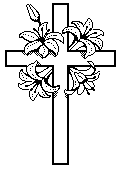 The Second Sunday of Easter         April 11,2021Worship and Communion under Special Circumstances“Do not neglect hospitality, for through it some have unknowingly entertained angels." (Heb. 13:1). We warmly welcome all who worship with us today. Children are welcome in worship. The Word of GodPrelude  Opening Hymn Opening Acclamation                       		         Book of Common Prayer, page 355Celebrant   Alleluia.  Christ is risen.                     People         The Lord is risen indeed. Alleluia. Collect for Purity: Almighty God, to you all hearts are open, all desires known,
and from you no secrets are hid: Cleanse the thoughts of our hearts by the inspiration of your Holy Spirit, that we may perfectly love you, and worthily magnify your holy Name; through Christ our Lord. Amen. Collect Of the Day	Celebrant	The Lord be with you.	People	And also with you.Celebrant    Almighty and everlasting God, who in the Paschal mystery established the new covenant of reconciliation: Grant that all who have been reborn into the fellowship of Christ's Body may show forth in their lives what they profess by their faith; through Jesus Christ our Lord, who lives and reigns with you and the Holy Spirit, one God, for ever and ever. Amen.The First Lesson - Acts 4:32-35Now the whole group of those who believed were of one heart and soul, and no one claimed private ownership of any possessions, but everything they owned was held in common. With great power the apostles gave their testimony to the resurrection of the Lord Jesus, and great grace was upon them all. There was not a needy person among them, for as many as owned lands or houses sold them and brought the proceeds of what was sold. They laid it at the apostles' feet, and it was distributed to each as any had need.Reader: The Word of the Lord.People: Thanks be to God. Psalm   1331 Oh, how good and pleasant it is, *
when brethren live together in unity!2 It is like fine oil upon the head *
that runs down upon the beard,3 Upon the beard of Aaron, *
and runs down upon the collar of his robe.4 It is like the dew of Hermon *
that falls upon the hills of Zion.5 For there the Lord has ordained the blessing: *
life for evermore.The Holy Gospel – John 20: 19-31Celebrant: The Holy Gospel of our Lord Jesus Christ according to John.        People:       Glory to you, Lord Christ.When it was evening on that day, the first day of the week, and the doors of the house where the disciples had met were locked for fear of the Jews, Jesus came and stood among them and said, "Peace be with you." After he said this, he showed them his hands and his side. Then the disciples rejoiced when they saw the Lord. Jesus said to them again, "Peace be with you. As the Father has sent me, so I send you." When he had said this, he breathed on them and said to them, "Receive the Holy Spirit. If you forgive the sins of any, they are forgiven them; if you retain the sins of any, they are retained." But Thomas (who was called the Twin), one of the twelve, was not with them when Jesus came. So the other disciples told him, "We have seen the Lord." But he said to them, "Unless I see the mark of the nails in his hands, and put my finger in the mark of the nails and my hand in his side, I will not believe." A week later his disciples were again in the house, and Thomas was with them. Although the doors were shut, Jesus came and stood among them and said, "Peace be with you." Then he said to Thomas, "Put your finger here and see my hands. Reach out your hand and put it in my side. Do not doubt but believe." Thomas answered him, "My Lord and my God!" Jesus said to him, "Have you believed because you have seen me? Blessed are those who have not seen and yet have come to believe." Now Jesus did many other signs in the presence of his disciples, which are not written in this book. But these are written so that you may come to believe that Jesus is the Messiah, the Son of God, and that through believing you may have life in his name.Celebrant	The Gospel of the Lord.People	Praise to you, Lord Christ. Homily								            The Prayers of the People   Form IV                                    		     BCP, page 388
Let us pray for the Church and for the world.

Grant, Almighty God, that all who confess your Name may be united in your truth, live together in your love, and reveal your glory in the world.

Silence
Lord, in your mercy
Hear our prayer.

Guide the people of this land, and of all the nations, in the ways of justice and peace; that we may honor one another and serve the common good.

Silence
Lord, in your mercy
Hear our prayer.

Give us all a reverence for the earth as your own creation, that we may use its resources rightly in the service of others and to your honor and glory.
Silence
Lord, in your mercy
Hear our prayer.

Bless all whose lives are closely linked with ours, and grant that we may serve Christ in them, and love one another as he loves us.Silence
Lord, in your mercy
Hear our prayer.

Comfort and heal all those who suffer in body, mind, or spirit; give them courage and hope in their troubles, and bring them the joy of your salvation.

Silence
Lord, in your mercy
Hear our prayer.

We commend to your mercy all who have died, that your will for them may be fulfilled; and we pray that we may share with all your saints in your eternal kingdom.

Silence
Lord, in your mercy
Hear our prayer.                The Minister adds a concluding a collect.Lord Jesus Christ, you said to your apostles, "Peace I give to you; my own peace I leave with you:" Regard not our sins, but the faith of your Church, and give to us the peace and unity of that heavenly City, where with the Father and the Holy Spirit you live and reign, now and for ever. Amen.The PeaceCelebrant	The peace of the Lord be always with you.People	And also with you.The People remain at their seatsAnnouncementsMusical Selection Communion under Special CircumstancesThe Celebrant, whether priest or deacon, or Eucharistic Ministerreads a passage of Scripture appropriate to the day or occasion, or else one of the followingJesus said, "I am the bread of life; whoever comes to me shall
not hunger, and whoever believes in me shall never thirst."    John 6:35Jesus said, "Abide in me, as I in you. As the branch cannot bear fruit by itself, unless it abides in the vine, neither can you, unless you abide in me. I am the vine, you are the
branches. By this my Father is glorified, that you bear much fruit, and so prove to be my disciples. As the Father has loved me, so have I loved you; abide in my love."    John 15:4-5a, 8-9			                                       Suitable prayers may be offered, concluding with the following or some other Collect.Almighty Father, whose dear Son, on the night before he suffered, instituted the Sacrament of his Body and Blood: Mercifully grant that we may receive it thankfully in
remembrance of Jesus Christ our Lord, who in these holy mysteries gives us a pledge of eternal life; and who lives and reigns for ever and ever. Amen.The Lord's Prayer is said, the Minister first saying - Let us pray in the words our Savior Christ has taught us.The Lord’s PrayerOur Father, who art in heaven,
    hallowed be thy Name,
    thy kingdom come, thy will be done,
        on earth as it is in heaven.
Give us this day our daily bread.
And forgive us our trespasses,
    as we forgive those  who trespass against us.
And lead us not into temptation,
    but deliver us from evil.
For thine is the kingdom,
    and the power, and the glory,
    for ever and ever. Amen.The Minister may say the following InvitationThe Gifts of God for the People of God(Take them in remembrance that Christ died for you, and feed on him in your hearts by faith, with thanksgiving.)The Sacrament is administered with the following or other wordsThe Body of our Lord Jesus Christ keep you in everlasting life.  Amen The minister concludes with a post communion prayer.Let us pray.Eternal God heavenly Father, you have graciously accepted us as living members of your Son our Savior Jesus Christ, and you have fed us with spiritual food in the Sacrament of his Body and Blood. Send us now into the world in peace, and grant us strength and courage to love and serve you with gladness and singleness of heart; through Christ our Lord. Amen. Prayer for Spiritual CommunionGod of infinite mercy, we thank you for Jesus our Savior, our true God who feeds us and gives us life. Though we cannot consume the gifts of bread and wine, we thank you that we have received the sacrament of Christ’s presence, the forgiveness of sins, and all other benefits of Christ’s passion. Grant that we may continue forever in the Risen Life of our Savior, who with you and the Holy Spirit, lives and reigns now and forever. Amen.Easter  Blessing:  May the God of all grace, who called us to his eternal glory in Christ Jesus, establish, strengthen and settle us in the faith; and the blessing of God Almighty, the Father, the Son, and the Holy Spirit, be upon us and remain with us for ever. Amen.  A minister concludes with one of the followingThe grace of our Lord Jesus Christ, and the love of God, and the fellowship of the Holy Spirit, be with us all evermore. Amen.    2 Corinthians 13:14May the God of hope fill us with all joy and peace in believing through the power of the Holy Spirit. Amen.   Romans 15:13	Dismissal	Reader	Go in Peace to love and serve the Lord.  Alleluia.	People	Thanks be to God.  Alleluia. Closing Hymn Postlude   ST. ANDREWS EPISCOPAL CHURCH44078 St. Andrew’s Church Road, California, MD 20619301.862.2247http://standrewsleonardtown.org Facebook  www.facebook.com/StAndrewsCaliforniaMD/ST. ANDREWS STAFFThe Rev. Beverly Weatherly, Rector, rector@standrewsleonardtown.orgAmy Foster, Minister of Music, amy.consoli@gmail.comDonna Triplett, Parish Administrator, parishadmin@standrewsleonardtown.org Mary Maker, Sr. Warden, mlmaker@abm-md.com John McKendrew, Jr. Warden, mckendrewjb@msn.com 